 Domov pro seniory Soběsuky, příspěvková organizace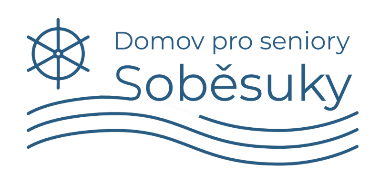 Soběsuky 95, 798 03 Plumlov Přístav klidného a spokojeného stáříPracovník/ice v sociálních službách –  přímá obslužná péčeDomov pro seniory Soběsuky, příspěvková organizace, přijme pracovníka/pracovnici do přímé obslužné péče. Nástup od 1. 6. 2024, popř. dohodou.Požadavky: vzdělání dle Zákona č. 108/2006 Sb. o sociálních službách - § 116, odst. 5. písm. a),tj. minimálně ukončená ZŠ + kvalifikační kurz pro pracovníka v sociálních službách (kurz výhodou, možno dodělat po nástupu) nebo vzdělání sociálního či zdravotního směru zdravotní způsobilost (proočkování vakcínou Engerix (hepatitida typu B)trestní bezúhonnostodpovědnost, samostatnost, spolehlivost, komunikativnost týmovost a schopnost spolupráce, odolnost proti stresuschopnost empatie a vcítěníkladný vztah k cílové skupině – seniořiNabízíme:náročnou, ale zajímavou prácizázemí stabilní organizaceplatové ohodnocení dle NV č. 341/2017 Sb. O platových poměrech zaměstnanců ve veřejných službách a správě v platném znění, ZP, tj. dle praxe, 4. platová třída + příplatky za směnnost, práci v sobotu, neděli  a ve svátky a povinné příplatky. Po 3 měsících postup do vyšší platové třídy a možnost získat osobní příplatek. Pololetní odměny.  Další benefity: 25 dní dovolené, příspěvky z FKSP na stravu a penzijní připojištění.Práce na HPP, nepřetržitý provoz ve 12ti hodinových směnách, 37,5 hodin/týdně, úvazek 1,0 na dobu určitou, s možností prodloužení dle ZP na neurčito. Pro bližší informace kontaktujte ředitelku PhDr. Yvonu Andělovou písemně na: reditelka@dpssobesuky.cz, popř. telefonicky na tel. 582 394 024.V případě zájmu zašlete svůj profesní životopis a motivační dopis vč. souhlasu se zpracováním osobních údajů na e- mail: reditelka@dpssobesuky.cz, popř. písemně na adresu zařízení k rukám ředitelky, v termínu do 31. 5. 2024. Uveďte též, odkdy můžete nastoupit. Doklady o vzdělání aj. způsobilosti je možno doložit při osobním jednání. 